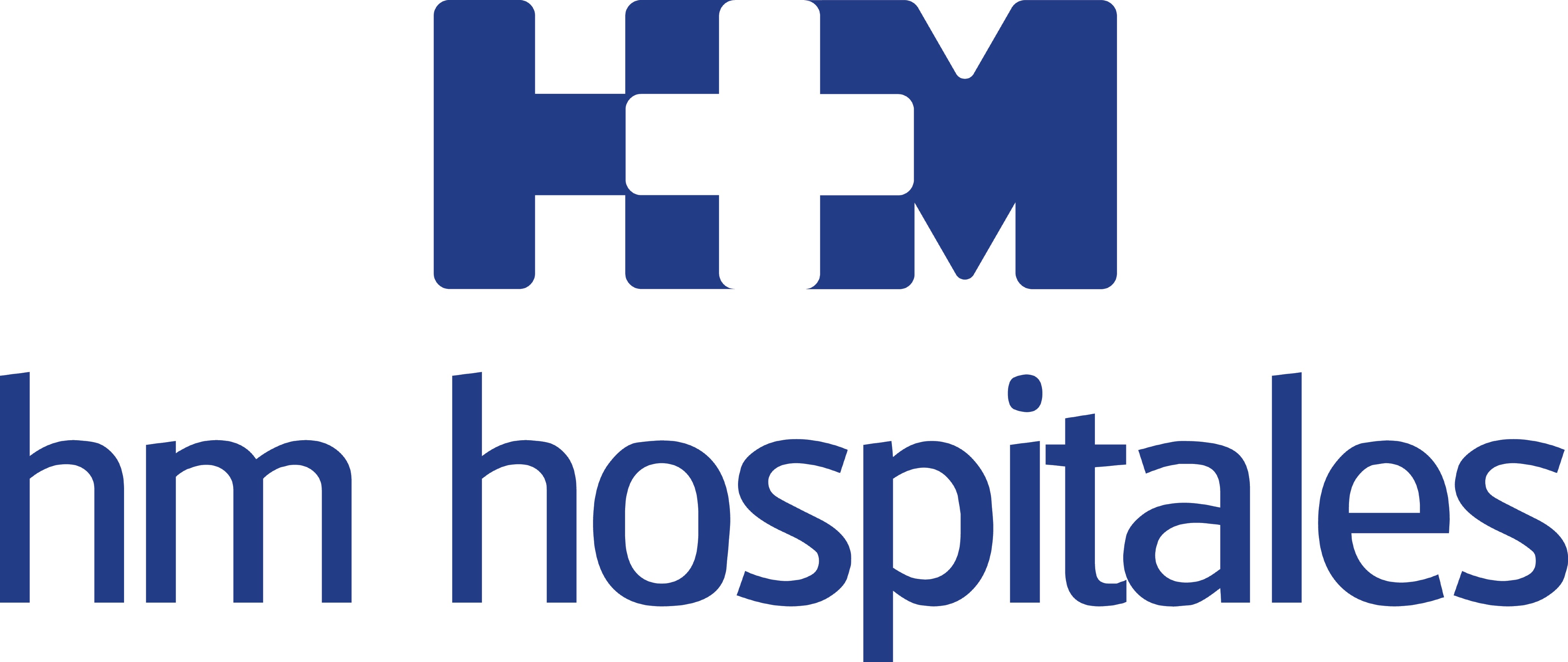 En España, sólo 2 hospitales practican esta técnicaEL SERVICIO DE CIRUGÍA GENERAL DE HM SANCHINARRO REALIZA CON ÉXITO  3 PROCEDIMIENTOS DE QUIMIOSATURACIÓN HEPÁTICASe trata de un nuevo método para tratar los tumores hepáticos. Consiste en aislar temporalmente al hígado de la circulación sanguínea del cuerpo y administrar grandes dosis de un fármaco quimioterápico directamente al hígadoAl administrar este fármaco al hígado entero, el tratamiento afecta tanto a los tumores visibles como a los microtumores no detectadosMadrid, 17 de mayo de 2016. El Servicio de Cirugía General y del Aparato Digestivo del Hospital Universitario HM Sanchinarro, dirigido por el Dr. Emilio Vicente y la Dra. Yolanda Quijano, ha iniciado con éxito el Programa de Quimiosaturación Hepática con la realización de  3 procedimientos. “Se trata de un nuevo método para tratar los tumores hepáticos. Consiste en aislar temporalmente al hígado de la circulación sanguínea del cuerpo y administrar dosis concentradas de un fármaco quimioterápico directamente al hígado por vía arterial, para así “saturar” al órgano entero. La sangre que sale del hígado es dirigida por un sistema de circulación extracorpórea hacia un filtro que elimina la mayor cantidad del fármaco quimioterápico antes de volver de nuevo a infundirla a través de una vía central”, explican los Dres. Vicente y Quijano.Dado que el hígado está aislado del resto del cuerpo, el fármaco quimioterápico puede administrarse en niveles de concentración más altos que los que se pueden administrar en la quimioterapia sistémica. Al administrar este fármaco al hígado entero, el tratamiento afecta tanto a los tumores visibles como a los microtumores no detectados. Y, además, permite que los efectos secundarios generados sean menores y más manejables, añaden los expertos.Este proceso es eficaz en tumores primarios hepáticos, colangiocarcinomas periféricos, tumores neuroendocrinos y metástasis hepáticas de carcinoma colorrectal.¿Cómo se realiza?La quimiosaturación consiste en tres pasos:1. Aislamiento hepático: Se efectúa mediante la colocación de un catéter con 2 balones en la vena cava inferior. Estos balones aíslan el hígado del resto del organismo.2. Saturación hepática: administración de un potente fármaco oncológico. El fármaco va directamente al hígado. Los balones evitan que el fármaco se distribuya a otras partes del cuerpo, esta circunstancia permite administrar unas dosis del fármaco que sería imposible hacerlo si se administrasen por vía sistémica. Reduce  al mínimo la toxicidad derivada de la administración de fármacos quimioterápicos. Esta saturación se efectúa con un sistema de circulación extracorpórea.3. Filtración del hígado: después de que el fármaco anti cancerígeno ha sido administrado al hígado, el filtro incorporado al sistema retira casi todo el fármaco de la sangre. Este es un paso importante para ayudar a reducir después del procedimiento los efectos secundarios del citado fármaco.Radiología vascular y técnica anestésica en la quimiosaturación hepáticaLos Dres. Echanagusia y Camúñez, radiólogos vasculares intervencionistas de HM Hospitales, afirman que para poder llevar a cabo esta técnica se necesita un una gran experiencia en este campo. “Inicialmente, debe de canalizarse por vía percutánea diferentes estructuras vasculares (arteriales y venosas) y posteriormente, en el paso más complejo del procedimiento, situar los dos balones de exclusión en los lugares adecuados (vena cava inferior por encima de la bifurcación de las venas hepáticas y por encima de las venas renales, respectivamente)”, apuntan. Y es que un error en este "anclaje" de los balones permitiría una posible difusión del fármaco quimioterápico al territorio vascular sistémico.Asimismo, la técnica anestésica es de suma importancia en esta intervención. “Durante la quimiosaturación se producen diferentes momentos en los que existen serias alteraciones hemodinámicas que requieren un estricto control anestésico durante el procedimiento”, aseveran los Dres. Román, Corbacho y Martín, del Servicio de Anestesiología de HM Sanchinarro.Un gran avance se ha producido en los últimos años con la realización del procedimiento por vía percutánea. De esta forma, se reduce de una forma importante la morbilidad de la técnica.Es una técnica que se realiza en muy pocos hospitales del mundo. Solamente 162 casos han sido realizados en Europa. En España, esta es la segunda serie realizada y son solo dos los hospitales españoles donde se realiza esta técnica.HM HospitalesHM Hospitales está formado por diferentes hospitales médico-quirúrgicos privados, entre los que se incluyen el Hospital Universitario HM Madrid, el Hospital Universitario HM Montepríncipe, el Centro Integral de Enfermedades Cardiovasculares HM CIEC, el Hospital Universitario HM Torrelodones, el Hospital Universitario HM Sanchinarro, el Centro Integral Oncológico Clara Campal HM CIOCC, el Hospital Universitario HM Nuevo Belén, el Hospital Universitario HM Puerta del Sur, el Centro Integral en Neurociencias A.C. HM CINAC, el Hospital HM Vallés y el Policlínico HM Gabinete Velázquez. Fuera de la Comunidad de Madrid cuenta con  el Hospital HM Modelo y la Maternidad HM Belén, ambos en A Coruña, y el Instituto Médico Integral HM IMI Toledo, en la capital manchega. Todos ellos con la mayor cualificación técnica y humana.Basado en un Decálogo y en el Juramento Hipocrático, dirigido por médicos y con el objetivo de ofrecer una medicina de calidad, basada en la asistencia, docencia e investigación, los diferentes centros de HM Hospitales se han dotado con una tecnología de vanguardia y cuentan con el personal mejor cualificado y más humano.Todos los centros de HM Hospitales funcionan de forma integrada. Para ello, existe una estructura corporativa con servicios centralizados, así como diferentes herramientas informáticas de gestión integral. Esto permite una actuación complementaria y sinérgica de estructuras, servicios y equipamientos, con el máximo aprovechamiento de los recursos tecnológicos y humanos.Más información: www.hmhospitales.comPara más información:DPTO. DE COMUNICACIÓN DE HM HOSPITALESMaría RomeroTel.: 914 444 244 Ext. 167 / Móvil: 667 184 600E-mail: mromero@hmhospitales.com